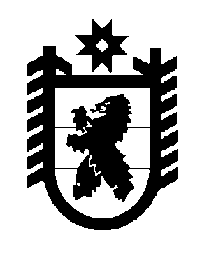 Российская Федерация Республика Карелия    ПРАВИТЕЛЬСТВО РЕСПУБЛИКИ КАРЕЛИЯПОСТАНОВЛЕНИЕот  10 февраля 2015 года № 39-Пг. Петрозаводск О внесении изменений в постановление Правительства 
Республики Карелия от 20 июня 2014 года № 196-ППравительство Республики Карелия п о с т а н о в л я е т:Внести в постановление Правительства Республики Карелия от 20 июня 2014 года № 196-П «Об утверждении государственной программы Республики Карелия «Развитие образования в Республике Карелия» (Собрание законодательства Республики Карелия, 2014, № 6, ст. 1058) следующие изменения:наименование изложить в следующей редакции:«Об утверждении государственной программы Республики Карелия «Развитие образования в Республике Карелия» на 2014-2020 годы»;внести в государственную программу Республики Карелия «Развитие образования в Республике Карелия» на 2014-2020 годы, утвержденную названным постановлением, изменения согласно приложению.            Глава Республики  Карелия                       			      	        А.П. ХудилайненПриложение к постановлению Правительства Республики Карелияот 10 февраля 2015 года № 39-ПИЗМЕНЕНИЯ,которые вносятся в государственную программу Республики Карелия «Развитие образования в Республике Карелия» на 2014-2020 годы1. В графе второй позиции «Показатели результатов и эффективности государственной программы» паспорта государственной программы Республики Карелия «Развитие образования в Республике Карелия» на 2014-2020 годы (далее – программа): 1)  пункт 15 изложить в следующей редакции:«15) доля педагогических работников  общеобразовательных организаций и организаций дополнительного образования в Республике Карелия в возрасте до 35 лет от общего числа педагогических работников общеобразовательных организаций и организаций дополнительного образования в Республике Карелия;»;2) пункт 21 изложить в следующей редакции:«21) доля выпускников государственных (муниципальных) общеобразовательных организаций, не получивших аттестат о среднем общем образовании;».2. Абзацы десятый, одиннадцатый раздела II программы изложить в следующей редакции:«постановлением Правительства Российской Федерации от 15 апреля 2014 года              № 295;распоряжением Правительства Российской Федерации от 30 апреля 2014 года 
№ 722-р;».3. Второе предложение абзаца второго раздела VI  программы изложить в следующей редакции:«Основные мероприятия учитывают мероприятия государственной программы Российской Федерации «Развитие образования» на 2013-2020 годы, утвержденной постановлением Правительства Российской Федерации от 15 апреля 2014 года № 295, и предполагают участие Республики Карелия в конкурсном отборе субъектов Российской Федерации, реализующих основные мероприятия на условиях их софинансирования.».4. Первое предложение абзаца второго раздела IX программы изложить в следующей редакции:«Среди перечня целевых индикаторов, показателей результатов и эффективности Программы – целевые индикаторы, показатели результатов и эффективности государственной программы Российской Федерации «Развитие образования» на 2013-2020 годы, утвержденной постановлением Правительства Российской Федерации от 15 апреля 2014 года № 295, рассчитанные с учетом потенциального участия региона в мероприятиях этой программы, в том числе и на конкурсной основе.».5. В подпрограмме 2:1) в графе второй позиции «Показатели результатов подпрограммы» паспорта:а) пункт 8 изложить в следующей редакции: «8) доля педагогических работников  общеобразовательных организаций и организаций дополнительного образования в Республике Карелия в возрасте до 35 лет от общего числа педагогических работников общеобразовательных организаций и организаций дополнительного образования в Республике Карелия;»;б) пункт 14 изложить в следующей редакции:«14) доля выпускников государственных (муниципальных) общеобразовательных организаций, не получивших аттестат о среднем общем образовании;»;2) В разделе II:а) абзац двадцать седьмой изложить в следующей редакции:«8) доля педагогических работников  общеобразовательных организаций и организаций дополнительного образования в Республике Карелия в возрасте до 35 лет от общего числа педагогических работников общеобразовательных организаций и организаций дополнительного образования в Республике Карелия;»;б) абзац тридцать третий изложить в следующей редакции:«14) доля выпускников государственных (муниципальных) общеобразовательных организаций, не получивших аттестат о среднем общем образовании;»;в) абзац шестьдесят шестой изложить в следующей редакции:«доля педагогических работников  общеобразовательных организаций и организаций дополнительного образования в Республике Карелия в возрасте до 35 лет возрастет с 13 до 17 процентов;»;г)  абзац семьдесят второй изложить в следующей редакции:«доля выпускников государственных (муниципальных) общеобразовательных организаций, не получивших аттестат о среднем общем образовании, снизится с 7,5 до 3 процентов;»;д) абзац семьдесят шестой изложить в следующей редакции:«отношение средней заработной платы педагогических работников организаций дополнительного образования к средней заработной плате в Республике Карелия возрастет с 55 до 80 процентов;»;е) абзац девяносто шестой изложить в следующей редакции:«доля педагогических работников  общеобразовательных организаций и организаций дополнительного образования в Республике Карелия в возрасте до 35 лет возрастет с 17 до 23 процентов;»;ж) абзац сто второй изложить в следующей редакции:«доля выпускников государственных (муниципальных) общеобразовательных организаций, не получивших аттестат о среднем общем образовании, снизится с 3 до 2,9 процента;»;з) абзац сто шестой изложить в следующей редакции:«отношение средней заработной платы педагогических работников организаций дополнительного образования к средней заработной плате в Республике Карелия возрастет с 80 до 100 процентов;»;и) абзац сто двадцать пятый изложить в следующей редакции:«доля педагогических работников  общеобразовательных организаций и организаций дополнительного образования в Республике Карелия в возрасте до 35 лет возрастет с 23 до 25 процентов;»;к) абзац сто тридцать первый изложить в следующей редакции:«доля выпускников государственных (муниципальных) общеобразовательных организаций, не получивших аттестат о среднем общем образовании, снизится с 2,9 до 2,8 процента;».6. В приложении 1 к программе: 1) пункт 28 признать утратившим силу;2) пункты 33, 34 изложить в следующей редакции:пункт 36 изложить в следующей редакции:пункт 40 изложить в следующей редакции:7. Приложение 3 к программе изложить в следующей редакции:Информация об основных мероприятиях (мероприятиях), подпрограммах программы«33.доля обучающихся общеобразователь-ных организаций в Республике Карелия, которым предоставле-ны от 80 до 100 про-центов современных условий обучения,  от общего числа обу-чающихся общеобра-зовательных орга-низаций в Республике Карелия%59 59,4 60 61 62 66 68 69 70 1,18 34.доля выпускников государственных (муниципальных) общеобразователь-ных организаций, не получивших аттестат о среднем общем образовании%5,67,5332,92,92,92,82,80,5»;«36.доля педагогических работников  общеоб-разовательных орга-низаций и организа-ций дополнитель-ного образования в Республике Карелия в возрасте до 35 лет от общего числа педаго-гических работников общеобразовательных организаций и орга-низаций дополнитель-ного образования в Республике Карелия%1213141719212324252,08»;«40.отношение средней заработной платы педагогических работников организа-ций дополнитель-ного образования к средней заработной плате в Республике Карелия%-5564,38085901001001001,82».«Приложение 3 к программе     №п/пНомер и наименование ведомственной, региональной целевой программы, основного мероприятия и мероприятияОтветственный исполнительСрок (годы)Срок (годы)Ожидаемый непосредственный результат (краткое описание и его значение)Последствия нереализации  ведомственной целевой программы, основного мероприятияСвязь с показателями результатов государственной программы (подпрограммы) - № показателя№п/пНомер и наименование ведомственной, региональной целевой программы, основного мероприятия и мероприятияОтветственный исполнительначала реализацииокончания реализацииОжидаемый непосредственный результат (краткое описание и его значение)Последствия нереализации  ведомственной целевой программы, основного мероприятияСвязь с показателями результатов государственной программы (подпрограммы) - № показателя12345678Подпрограмма 1 «Развитие профессионального образования»Подпрограмма 1 «Развитие профессионального образования»Подпрограмма 1 «Развитие профессионального образования»Подпрограмма 1 «Развитие профессионального образования»Подпрограмма 1 «Развитие профессионального образования»Подпрограмма 1 «Развитие профессионального образования»Подпрограмма 1 «Развитие профессионального образования»1.Цель:увеличение вклада профес-сионального образования в социально-экономическую и культурную модернизацию Республики Карелия, обеспе-чение реализации гражданином своего позитивного социаль-ного, культурного, экономи-ческого потенциалаМинистерство образования Республики Карелия201420201) обеспечение потребности экономики Республики Карелия  кадрами высокой квалификации по приоритетным направле-ниям модернизации и технологического развития;2) создание  многофункциональных центров прикладных квалификаций;3) изменение в соответствии с потребностями развития экономики структуры образова-тельных программ;4) рост количества профессиональных образовательных организаций Республики Карелия, приспособленных для обучения и проживания  лиц с ограниченными возмож-ностями здоровья(доля выпускников профессиональных образовательных организаций Республики Карелия очной формы обучения, трудо-устроившихся в течение одного года после окончания обучения по полученной специальности (профессии), от общего числа выпускников профессиональных образова-тельных организаций Республики Карелия возрастет до 57 процентов;доля занятого населения в Республике Карелия в возрасте от 25 до  65 лет, снижение вклада профессионального образования в социально-экономическую и культурную модернизацию Республики Карелия2, 83, 9, 14, 1712345678прошедшего повышение квалификации и (или) профессиональную переподготовку, от общего числа занятого населения Республики Карелия в возрасте от 25 до 65 лет возрастет до 43 процентов)2.Задача 1: модернизация структуры программ профессионального образования для обеспечения их гибкости и эффективностиМинистерство образования Республики Карелия201420201) обеспечение потребности экономики Республики Карелия  кадрами высокой квалификации по приоритетным направле-ниям модернизации и технологического развития;2) изменение в соответствии с потребностями развития экономики Республики Карелия структуры образовательных программ; 3) повышение эффективности использования бюджетных средств, обеспечение финансово-хозяйственной самостоятельности образовательных организаций в Республике Карелия за счет реализации новых принципов финансирования (на основе государственных (муниципальных) заданий)(созданы и функционируют 3 многофунк-циональных центра прикладных квалифи-каций;доля выпускников, освоивших образова-тельные программы среднего профессио-нального образования, в том числе про-граммы освоения прикладных квалификаций, от общего числа выпускников возрастет до 41 процента;отношение средней заработной платы преподавателей и мастеров производ-ственного обучения профессиональных образовательных организаций Республики Карелия к средней заработной плате в Республике Карелия будет соответствовать 100 процентам)снижение эффективности программ профессионального образования10, 13, 151112, 16123456783.Основное мероприятие  1.1.  Реализация образовательных программ среднего профессио-нального образования и профес-сионального обучения на основе государственного задания с учетом перехода на эффектив-ный контракт с педагогиче-скими работниками и руково-дителями профессиональных образовательных организаций,  а также введения модульных и кратких программ освоения прикладных квалификаций:- совершенствование системы прогнозирования и мониторинга кадровой потребности Респуб-лики Карелия с привлечением работодателей;- реализация государственного задания, государственно-част-ного заказа на предоставление услуг на реализацию образова-тельных программ среднего про-фессионального образования;- реорганизация профессио-нальных образовательных орга-низаций Республики Карелия;- создание многофункциональ-ных центров прикладных квалификаций;- разработка и внедрение образовательных программ прикладных квалификаций;- наращивание объемов подготовки по специальностям, по которым отмечается наличие существенного дефицита специалистов; Министерство образования Республики Карелия, Министерство труда и занятости Республики Карелия, Министерство по делам молодежи, физической культуре и спорту Республики Карелия201420201) обеспечение потребности экономики Республики Карелия  кадрами высокой квалификации по приоритетным направле-ниям модернизации и технологического развития; 2) изменение в соответствии с потребностями развития экономики Республики Карелия структуры образовательных программ; 3) повышение эффективности использования бюджетных средств, обеспечение финансово-хозяйственной самостоятельности образо-вательных организаций в Республике Карелия за счет реализации новых принципов финансирования (на основе государственных (муниципальных) заданий)(созданы и функционируют 3 многофунк-циональных центра прикладных квалифика-ций;доля выпускников, освоивших образователь-                                ные программы среднего профессионального образования, в том числе программы освоения прикладных квалификаций, от общего числа выпускников возрастет до                 41 процента; отношение средней заработной платы препо-давателей и мастеров производственного обучения профессиональных образователь-ных организаций Республики Карелия к средней заработной плате в Республике Карелия будет соответствовать 100 процен-там)снижение доли квалифицированных кадров в экономике республики10, 13, 151112, 1612345678- повышение квалификации и (или)  профессиональная пере-подготовка руководителей,  педагогических работников и мастеров производственного обучения; - доведение средней заработной платы преподавателей и мастеров производственного обучения профессиональных образовательных организаций Республики Карелия до средней заработной платы в Республике Карелия;- поддержка талантливой молодежи4.Задача 2: модернизация содержания и технологий профессионального образования для обеспечения их соответствия требованиям современной экономики и изменяющимся запросам населенияМинистерство образования Республики Карелия20142020обеспечение потребности экономики Республики Карелия  кадрами высокой квалификации по приоритетным направ-лениям модернизации и технологического развития(созданы и функционируют 3 многофунк-циональных центра прикладных квалифика-ций;доля занятого населения Республики Карелия в возрасте от 25 до  65 лет, прошедшего повышение квалификации и (или) профессиональную переподготовку, от общего числа занятого населения Республики Карелия в возрасте от 25 до 65 лет возрастет до 43 процентов)разрыв содержания и технологий профессионального образования с потребностями экономики10, 13, 153, 9, 14, 17123456785.Основное мероприятие 2.1. Опережающее развитие непре-рывного профессионального образования, в том числе развитие системы дополни-тельного профессионального образования, а также заочной и очно-заочной (вечерней) форм получения образования, откры-того образования:- поддержка на конкурсной основе реализации проектов профессиональных образовательных организаций;- создание ресурсного центра дистанционной поддержки образования; - реализация дополнительных профессиональных программ;- анализ и распространение лучших практик предоставления дополнительного профессио-нального образования;- разработка модели реализации программ повышения квалифи-кации и программ профессио-нальной переподготовки кадров в профессиональных образова-тельных организацияхМинистерство образования Республики Карелия, Министерство культуры Республики Карелия20142020обеспечение потребности экономики Рес-публики Карелия  кадрами высокой квали-фикации по приоритетным направлениям модернизации и технологического развития(созданы и функционируют 3 многофунк-циональных центра прикладных квалифика-ций;доля занятого населения в Республике Карелия в возрасте от 25 до  65 лет, прошедшего повышение квалификации и (или) профессиональную переподготовку, от общего числа занятого населения Республики Карелия в возрасте от 25 до 65 лет возрастет до 43 процентов)стагнация развития профессионального образования,  форм получения образования 10, 13, 153, 9, 14, 17123456786.Задача 3: формирование дифференциро-ванной сети профессиональных образовательных организаций, учитывающей особенности Республики Карелия Министерство образования Республики Карелия201420201) создание  многофункциональных центров прикладных квалификаций;2) обеспечение потребности экономики Республики Карелия  кадрами высокой квалификации по приоритетным направле-ниям модернизации и технологического развития(созданы и функционируют 3 многофункцио-нальных центра прикладных квалификаций)отсутствие оптимальной сети профессиональных образовательных организаций10, 13, 157.Основное мероприятие 3.1. Формирование современной структуры сети профессиональ-ных образовательных организа-ций, отражающей изменения в потребностях экономики и запросах населения и поддержи-вающей единое образовательное пространство:- реорганизация  неэффектив-ных профессиональных образо-вательных организаций;- реструктуризация профессио-нальных образовательных организацийМинистерство образования Республики Карелия20142020создание  многофункциональных центров прикладных квалификаций(созданы и функционируют 3 многофунк-циональных центра прикладных квалифика-ций)отсутствие оптимальной сети профессиональных образовательных организаций10, 13, 158.Основное мероприятие 3.2. Опережающее развитие куль-турной, общественной и спор-тивной составляющей профес-сионального образования, включая расширение практики конкурсов, олимпиад, сетевых проектов: - развитие системы конкурсов и олимпиад для талантливых студентов;- проведение мероприятий по популяризации и пропагандеМинистерство образования Республики Карелия, Министерство по делам молодежи, физической культуре и спорту Республики Карелия, Министерство труда и занятости Республики Карелия20142020обеспечение потребности экономики Респуб-лики Карелия  кадрами высокой квалифика-ции по приоритетным направлениям модернизации и технологического развития(созданы и функционируют 3 многофунк-циональных центра прикладных квалифи-каций)отсутствие современной материально-технической базы профессиональных образовательных организаций10, 13, 15профессионализма и профессио-онального образования;- проведение мероприятий социальной направленности;- освещение мероприятий в средствах массовой информа-ции и в информационно-телекоммуникационной сети «Интернет»9.Задача 4: формирование системы непрерывного образования, позволяющей выстраивать гибкие (модульные) траектории освоения новых компетенцийМинистерство образования Республики Карелия201420201) обеспечение потребности экономики Республики Карелия  кадрами высокой квалификации по приоритетным направле-ниям модернизации и технологического развития;2) изменение в соответствии с потребностями развития экономики структуры образова-тельных программ;3) рост количества профессиональных образовательных организаций Республики Карелия, приспособленных для обучения и проживания  лиц с ограниченными возмож-ностями здоровья;4) создание  многофункциональных центров прикладных квалификаций(доля занятого населения в Республике Карелия в возрасте от 25 до  65 лет, прошед-шего повышение квалификации и (или) профессиональную переподготовку, от общего числа  занятого населения Респуб-лики Карелия в возрасте от 25 до 65 лет  возрастет до 43 процентов;доля профессиональных образовательных организаций Республики Карелия, приспо-собленных для обучения и проживания лиц с ограниченными возможностями здоровья, от общего числа профессиональных образова-тельных организаций Республики Карелия возрастет  до 25 процентов;отсутствие системы непрерывного образования3, 9, 14, 171812345678отношение средней заработной платы преподавателей и мастеров производст-венного обучения профессиональных образовательных организаций Республики Карелия к средней заработной плате в Республике Карелия будет соответствовать 100 процентам)12, 1610.Основное мероприятие 4.1.Модернизация образовательных программ профессионального образования, обеспечивающая гибкость и индивидуализацию процесса обучения с использо-ванием новых технологий:- поддержка инициативных методических разработок;- развитие дистанционных образовательных технологий;- разработка и внедрение сете-вых форм реализации образова-тельных программ среднего профессионального образования и программ профессионального обучения;- анализ эффективности исполь-зования ресурсов и возмож-ностей для организации коллек-тивного пользования ими;- повышение привлекатель-ности основных профессио-нальных образовательных программ, востребованных на региональном рынке труда;- инвентаризация ресурсов (кадровых, информационных, материально-технических,учебно-методических) профес-Министерство образования Республики Карелия, Министерство здравоохранения и социального развития Республики Карелия, Министерство труда и занятости Республики Карелия201420201) обеспечение потребности экономики Республики Карелия  кадрами высокой квалификации по приоритетным направле-ниям модернизации и технологического развития;2) изменение в соответствии с потребностями развития экономики структуры образова-тельных программ(доля занятого населения Республики Карелия в возрасте от 25 до  65 лет, прошедшего повышение квалификации и (или) профессиональную переподготовку, от общего числа занятого населения Республики Карелия в возрасте от 25 до 65 лет возрастет до 43 процентов)отсутствие образовательных программ профессионального образования, отвечающих новым потребностям3, 9, 14, 1712345678сиональных образовательных организаций, а также ресурсов других организаций социальнойсферы, которые могут быть использованы для повышения качества реализации основных образовательных программсреднего профессионального образования и основных программ профессионального обучения11.Основное мероприятие 4.2. Модернизация инфраструктуры системы профессионального образования:- проведение капитального ремонта в профессиональных образовательных организациях и общежитиях;- обновление общежитий, спор-тивных объектов, в том числе с использованием механизмов государственно-частного партнерства;- создание условий для развития новых форм сетевого взаимодей-ствия, кооперации, обмена ресурсами, мобильности студен-тов, педагогических работников, мастеров производственного обучения;- приобретение учебного, учебно-производственного и учебно-лабораторного оборудо-вания;- проведение мероприятий по энергосбережению и повыше-нию энергетической эффек-тивностиМинистерство образования Республики Карелия20142020рост количества профессиональных образова-тельных организаций Республики Карелия, приспособленных для обучения и прожива-ния  лиц с ограниченными возможностями здоровья(доля профессиональных образовательных организаций Республики Карелия, приспо-собленных для обучения и проживания лиц с ограниченными возможностями здоровья, от общего числа профессиональных образовательных организаций Республики Карелия возрастет до 25 процентов)отсутствие современной материально-технической базы профессиональных образовательных организаций181234567812.Основное мероприятие 4.3.Развитие взаимодействия профессионального образования с рынком труда, с местными сообществами: - совершенствование взаимо-действия работодателей и профессиональных образова-тельных организаций Респуб-лики Карелия;- развитие государственно-частного партнерства;- создание центра сертифика-ции профессиональных квали-фикаций;  - формирование системы государственно-общественного управления в профессиональ-ных образовательных орга-низациях Республики КарелияМинистерство образования Республики Карелия201420201) обеспечение потребности экономики Республики Карелия  кадрами высокой квалификации по приоритетным направле-ниям модернизации и технологического развития;2) создание  многофункциональных центров прикладных квалификаций(отношение средней заработной платы педагогических работников и мастеров производственного обучения профессио-нальных образовательных организаций Республики Карелия к средней заработной плате в Республике Карелия будет соответствовать 100 процентам)разрыв содержания и технологий профессионального образования с потребностями экономики12, 16Подпрограмма 2 «Развитие дошкольного, общего и дополнительного образования детей»Подпрограмма 2 «Развитие дошкольного, общего и дополнительного образования детей»Подпрограмма 2 «Развитие дошкольного, общего и дополнительного образования детей»Подпрограмма 2 «Развитие дошкольного, общего и дополнительного образования детей»Подпрограмма 2 «Развитие дошкольного, общего и дополнительного образования детей»Подпрограмма 2 «Развитие дошкольного, общего и дополнительного образования детей»Подпрограмма 2 «Развитие дошкольного, общего и дополнительного образования детей»Подпрограмма 2 «Развитие дошкольного, общего и дополнительного образования детей»13.Цель:создание в системах дошколь-ного, общего и дополнитель-ного образования детей равных возможностей для современного качественного образования и позитивной социализации детейМинистерство образования Республики Карелия, органы местного самоуправления муниципальных образований в Республике Карелия (по согласованию) (далее – органы местного самоуправления)201420201) выполнение государственных гарантий общедоступности и бесплатности общего образования; 2) повышение эффективности использования бюджетных средств, обеспечение самостоя-тельности образовательных организаций в Республике Карелия за счет реализации новых принципов финансирования (на основе государственных (муниципальных) заданий);3) создание инфраструктуры поддержки раннего развития детей в возрасте от 0 до 3 лет;4) ликвидация очереди на зачисление детей в возрасте от 3 до 7 лет в дошкольные образо-вательные организации в Республике Карелия;снижение качества и доступности  дошкольного, общего и дополнительного образования детей123456785) создание условий обучения, соответст-вующих требованиям федеральных госу-дарственных образовательных стандартов; 6) обеспечение доступа обучающихся к современным условиям обучения;7) сокращение разрыва в качестве образования между наиболее и наименее успешными общеобразовательными организациями в Республике Карелия;8) обеспечение возможности непрерывного профессионального развития педагогиче-ских работников;9) увеличение числа детей, охваченных программами социализации;10) рост числа детей, получающих услуги дополнительного образования(доля граждан Республики Карелия, удовлетворенных качеством дошкольного, общего и дополнительного образования детей, от общего числа опрошенных возрастет до 82 процентов;отношение числа детей в возрасте от 3 до             7 лет, которым предоставлена возможность получать услуги дошкольного образования, к числу детей в возрасте от 3 до 7 лет, скорректированному на число детей в возрасте от 5 до 7 лет, обучающихся в общеобразовательных организациях в Республике Карелия, будет соответствовать 100 процентам;отношение среднего балла единого государ-ственного экзамена (в расчете на 1 предмет) в 10 процентах общеобразовательных организаций в Республике Карелия с лучшими результатами единого государ-ственного экзамена к среднему баллу единого государственного экзамена (в расчете на 1 предмет) в 10 процентах4, 195, 20, 226, 21, 29, 3712345678общеобразовательных организаций в Республике Карелия с худшими результатами единого государственного экзамена снизится до 1,46 процента14.Задача 1: формирование образовательной сети и финансово-экономических механизмов, обеспечивающих равный доступ населения к услугам дошкольного, общего и дополнительного образова-ния детейМинистерство образования Республики Карелия,органы местного самоуправления201420201) выполнение государственных гарантий общедоступности и бесплатности общего образования;2) повышение эффективности использования бюджетных средств, обеспечение самостоя-тельности образовательных организаций в Республике Карелия за счет реализации новых принципов финансирования (на основе государственных (муниципальных) заданий);3) создание инфраструктуры поддержки раннего развития детей в возрасте от 0 до              3 лет;4) ликвидация очереди на зачисление детей    в возрасте от 3 до 7 лет в дошкольные образовательные организации в Республике Карелия;5) создание условий обучения, соответст-вующих требованиям федеральных государ-ственных образовательных стандартов;6) обеспечение доступа обучающихся к современным условиям обучения;7) сокращение разрыва в качестве образо-вания между наиболее и наименее успеш-ными общеобразовательными организа-циями в Республике Карелия;8) обеспечение возможности непрерывного профессионального развития педагогиче-ских работников;9) увеличение числа детей, охваченных программами социализации;10) рост числа детей, получающих услуги дополнительного образованияснижение качества и доступности  дошкольного, общего и дополнительного образования детей123445678(отношение числа детей в возрасте от 3 до 7 лет, которым предоставлена возможность получать услуги дошкольного образования, к числу детей в возрасте от 3 до 7 лет, скоррек-тированному на число детей в возрасте от 5 до 7 лет, обучающихся в общеобразовательных организациях в Республике Карелия, будет соответствовать 100 процентам;доля детей в возрасте от 1 года до 7 лет, обучающихся по образовательным программам дошкольного образования, от общего числа детей в возрасте от 1 года до          7 лет  возрастет до 82 процентов;доля детей в возрасте от 0 до 3 лет, охва-ченных программами поддержки раннего развития детей, от общего числа детей в возрасте от 0 до 3 лет возрастет до 30 процентов; доля воспитанников негосударственных дошкольных образовательных организаций в Республике Карелия от общего числа воспитанников дошкольных образовательных организаций в Республике Карелия возрастет до 8 процентов;доля детей, обучающихся по образователь-ным программам дошкольного образования, соответствующим федеральному государ-ственному образовательному стандарту дошкольного образования, от общего числа детей, обучающихся по образовательным программам дошкольного образования, будет соответствовать 100 процентам;отношение средней заработной платы педагогических работников дошкольных образовательных организаций в Республике Карелия к средней заработной плате педагогических работников общеобразова-тельных организаций в Республике Карелия будет соответствовать 100 процентам;5, 20, 222324252627123445678отношение среднего балла единого государ-ственного экзамена (в расчете на 1 предмет) в 10 процентах общеобразовательных организа-ций в Республике Карелия с лучшими результатами единого государственного экзамена к среднему баллу единого государст-венного экзамена (в расчете на 1 предмет) в 10 процентах общеобразовательных организаций в Республике Карелия с худшими результа-тами единого государственного экзамена снизится до 1,46 процента;доля детей в возрасте от 5 до 18 лет, обучаю-щихся по дополнительным образовательным программам, от общего числа детей в возрасте от 5 до 18 лет будет соответствовать 75 процентам)6, 21, 29, 3730, 4215.Основное мероприятие 1.1. Создание дополнительных мест в государственных (муници-пальных) образовательных организациях различных типов, а также вариативных форм дошкольного образования:Министерство образования Республики Карелия,органы местного самоуправления201420202020ликвидация очереди на зачисление детей в возрасте от 3 до 7 лет в дошкольные образова-тельные организации в Республике Карелия(отношение числа детей в возрасте от 3 до 7 лет, которым предоставлена возможность получать услуги дошкольного образования, к числу детей в возрасте от 3 до 7 лет, скоррек-тированному на число детей в возрасте от 5 до 7 лет, обучающихся в общеобразовательных организациях в Республике Карелия, будет соответствовать 100 процентам;доля детей в возрасте от 1 года до 7 лет, обучающихся по образовательным программам дошкольного образования, от общего числа детей в возрасте от 1 года до              7 лет возрастет до 82 процентов)снижение доступности  дошкольного образования5, 20, 2223- реконструкция функциони-рующих образовательных организаций в Республике Карелия;- возврат и реконструкция ранее переданных зданий дошкольных образовательных организаций в муниципальных районах и городских округах в Республике Карелия;- строительство новых зданий для организаций дошкольного образованияликвидация очереди на зачисление детей в возрасте от 3 до 7 лет в дошкольные образова-тельные организации в Республике Карелия(отношение числа детей в возрасте от 3 до 7 лет, которым предоставлена возможность получать услуги дошкольного образования, к числу детей в возрасте от 3 до 7 лет, скоррек-тированному на число детей в возрасте от 5 до 7 лет, обучающихся в общеобразовательных организациях в Республике Карелия, будет соответствовать 100 процентам;доля детей в возрасте от 1 года до 7 лет, обучающихся по образовательным программам дошкольного образования, от общего числа детей в возрасте от 1 года до              7 лет возрастет до 82 процентов)снижение доступности  дошкольного образования5, 20, 222312344567816.Основное мероприятие 1.2. Развитие и реализация моделей получения качественного дошкольного образования в форме услуги сопровождения раннего развития детей (в возрасте от 0 до 3 лет):- разработка регламента услуги сопровождения раннего развития детей (в возрасте от 0 до 3 лет) и ее реализация;- повышение квалификации и (или) профессиональная перепод-готовка педагогических работни-ков системы дошкольного образования;- формирование инфраструктуры услуги сопровождения раннего развития детей (в возрасте от 0 до 3 лет);- улучшение материально-технической базы и кадрового обеспечения дошкольных образовательных организацийМинистерство образования Республики Карелия,органы местного самоуправления201420202020создание инфраструктуры поддержки раннего развития детей (в возрасте от 0 до 3 лет)(доля детей в возрасте от 0 до 3 лет, охваченных программами поддержки раннего развития детей, от общего числа детей возрастет до 30 процентов)отсутствие системы раннего развития детей (в возрасте 
от 0 до 3 лет)2417.Основное мероприятие 1.3. Создание условий для развития негосударственного сектора дошкольного образования: - разработка и утверждение нормативов финансового обес-печения реализации образова-тельной программы дошколь-ного образования; - подготовка правовой базы, обеспечивающей условия реализации услуги дошкольного образования в негосударст-венном секторе дошкольного образованияМинистерство образования Республики Карелия,органы местного самоуправления2014202020201) создание инфраструктуры поддержки раннего развития детей (в возрасте от 0 до 3 лет);2) ликвидация очереди на зачисление детей            в возрасте от 3 до 7 лет в дошкольные образовательные организации в Республике Карелия(доля воспитанников негосударственных дошкольных образовательных организаций в Республике Карелия от общего числа воспитанников дошкольных образовательных организаций возрастет до 8 процентов)отсутствие развитого негосударственного сектора дошкольного образования2512344567818.Основное мероприятие 1.4. Реализация образовательной программы дошкольного образования: - разработка и утверждение правовых актов Республики Карелия, обеспечивающих введение и реализацию феде-рального государственного образовательного стандарта дошкольного образования;- разработка требований к образовательной программе дошкольного образования и условиям ее реализации;- внедрение образовательных программ дошкольного образования в соответствии с требованиями федерального государственного образователь-ного стандарта дошкольного образования;- компенсация части роди-тельской платы за присмотр и уход за детьми в государст-венных и муниципальных образовательных организацияхМинистерство образования Республики Карелия,органы местного самоуправления201420202020создание условий обучения, соответствую-щих требованиям федеральных государст-венных образовательных стандартов(доля детей, обучающихся по образова-тельным программам дошкольного образования, соответствующим федераль-ному государственному образовательному стандарту дошкольного образования, от общего числа детей, обучающихся по образовательным программам дошкольного образования, будет соответствовать 100 процентам)снижение качества дошкольного образования2612344567819.Основное мероприятие 1.5. Кадровое обеспечение  развития системы дошкольного образования:- планирование государственного задания на программы среднего профессионального образования по специальности «Дошкольная педагогика и психология», на программу профессиональной  переподготовки по специаль-ности «Дошкольная педагогика     и психология»;- обеспечение качества подго-товки специалистов по дошколь-ному образованию; - внедрение  персонифициро-ванной модели повышения квалификации и профессио-нальной переподготовки педаго-гических работников дошколь-ных образовательных организа-ций;- повышение квалификации и профессиональная  переподго-товка педагогических работников и руководителей дошкольных образовательных организаций;- доведение заработной платы педагогических работников дошкольных образовательных организаций до средней зара- ботной платы педагогических работников общеобразова-тельных организаций в Республике КарелияМинистерство образования Республики Карелия,органы местного самоуправления201420202020повышение эффективности использования бюджетных средств, обеспечение финансо-во-хозяйственной самостоятельности образовательных организаций в Республике Карелия за счет реализации новых принципов финансирования (на основе государственных (муниципальных) заданий) (отношение средней заработной платы педагогических работников дошкольных образовательных организаций в Республике Карелия к средней заработной плате педаго-гических работников общеобразовательных организаций в Республике Карелия будет соответствовать 100 процентам)снижение качества подготовки специалистов дошкольного образования2712344567820.Основное мероприятие 1.6. Разработка и внедрение системы оценки качества дошкольного образования: - разработка и внедрение показа-телей качества и эффективности деятельности дошкольных образовательных организаций в Республике Карелия, их руково-дителей и основных категорий работников; - разработка порядка формиро-вания муниципального задания для дошкольных образователь-ных организаций;- проведение социологических и психолого-педагогических иссле-дований в области дошкольного образованияМинистерство образования Республики Карелия,органы местного самоуправления2014202020201) создание условий, соответствующих требованиям федеральных государственных образовательных стандартов;2) повышение удовлетворенности родителей качеством дошкольного образования(доля детей, обучающихся по образова-тельным программам дошкольного образо-вания, соответствующим федеральному государственному образовательному стандарту дошкольного образования, от общего числа детей, обучающихся по образовательным программам дошкольного образования, будет соответствовать 100 процентам)отсутствие системы оценки качества дошкольного образования2621.Основное мероприятие 1.7.Реализация мероприятий Комплекса мер по модернизации общего образования Республики Карелия  на 2013 год и на период до 2020 года, утвержденного постановлением Правительства Республики Карелия от 22 марта 2013 года № 104-П:- расширение области примене-ния электронного обучения и дистанционных образовательных технологий;- реализация  планов действий по оптимизации сети образователь-ных организаций;- сокращение разрыва между результатами общеобразователь-ных организацийМинистерство образования Республики Карелия,органы местного самоуправления2014202020201) выполнение государственных гарантий общедоступности и бесплатности общего образования;2) сокращение разрыва в качестве образо-вания между наиболее и наименее успеш-ными общеобразовательными организация-ми в Республике Карелия(отношение среднего балла единого государ-ственного экзамена (в расчете на 1 предмет) в 10 процентах общеобразовательных орга-низаций в Республике Карелия с лучшими результатами единого государственного экзамена к среднему баллу единого государ-ственного экзамена (в расчете на 1 предмет) в 10 процентах общеобразовательных организаций в Республике Карелия с худшими результатами единого государст-венного экзамена снизится до 1,46 процента)неисполнение  мероприятий Комплекса мер по модернизации общего образования Республики Карелия  на  2013 год и на период до  2020 года6, 21, 29, 3712344567822.Основное мероприятие 1.8.Расширение сети детских и юношеских творческих объеди-нений, поддержка различных форм самодеятельности детей              и подростков:- реализация программ граждан-ско-патриотического воспитания;- привлечение детей к различным видам общественно полезной и личностно значимой деятель-ности;- поддержка оказания спортивно-досуговых услугМинистерство образования Республики Карелия, Министерство по делам молодежи, физической культуре и спорту Республики Карелия, органы местного самоуправления201420202020рост числа детей, получающих услуги дополнительного образования(доля детей в возрасте от 5 до 18 лет, обучающихся по дополнительным образовательным программам, от общего числа детей в возрасте от 5 до 18 лет будет соответствовать 75 процентам)снижение сети детских и юношеских творческих объединений, форм самодеятельности детей и подростков30, 4223.Задача 2: модернизация содержания образования и образовательной среды для обеспечения готов-ности выпускников общеобразо-вательных организаций к даль-нейшему обучению и деятель-ности в высокотехнологичной экономикеМинистерство образования Республики Карелия,органы местного самоуправления2014202020201) выполнение государственных гарантий общедоступности и бесплатности общего образования;2) повышение эффективности использования бюджетных средств, обеспечение финан-сово-хозяйственной самостоятельности образовательных организаций в Республике Карелия за счет реализации новых принци-пов финансирования (на основе государст-венных (муниципальных) заданий);3) создание условий обучения, соответст-вующих требованиям федеральных государ-ственных образовательных стандартов;4) обеспечение доступа обучающихся к современным условиям обучения;5) сокращение разрыва в качестве образования между наиболее и наименее успешными общеобразовательными организациями в Республике Карелия;6) обеспечение возможности непрерывного профессионального развития педагогических работников;7) увеличение числа детей, охваченных программами социализацииснижение качества и доступности  общего образования123445678 (доля обучающихся общеобразовательных организаций в Республике Карелия, пере-шедших на федеральные государственные образовательные стандарты начального общего образования, основного общего образования, среднего (полного) общего образования, от общего числа обучающихся общеобразовательных организаций в Республике Карелия возрастет до 100 процентов;доля детей с ограниченными возможностями здоровья, получающих образование в общеобразовательных организациях в Республике Карелия, от общего числа детей с ограниченными возможностями здоровья возрастет до 80 процентов;доля обучающихся общеобразовательных организаций в Республике Карелия, которым предоставлены от  80 до 100 процентов современных условий обучения, от общего числа обучающихся общеобразовательных организаций в Республике Карелия возрастет до 70 процентов;доля выпускников государственных (муниципальных) общеобразовательных организаций, не получивших аттестат о среднем общем образовании, снизится до   2,8 процента;доля детей по категориям местожительства, социального и имущественного статуса, состояния здоровья, охваченных моделями и программами социализации, от общего числа детей по категориям местожительства, социального и имущественного статуса, состояния здоровья в Республике Карелия возрастет  до 83 процентов;3132333435123445678доля педагогических работников  общеобра-зовательных организаций и организаций дополнительного образования в Республике Карелия в возрасте до 35 лет от общего числа педагогических работников общеобра-зовательных организаций и организаций дополнительного образования в Республике Карелия возрастет до 25 процентов;отношение среднего балла единого государ-ственного экзамена (в расчете на 1 предмет) в 10 процентах общеобразовательных орга-низаций в Республике Карелия с лучшими результатами единого государственного экзамена к среднему баллу единого госу-дарственного экзамена (в расчете на 1 предмет) в 10 процентах общеобразова-тельных организаций в Республике Карелия с худшими результатами единого государственного экзамена снизится               до 1,46  процента)366, 21, 29, 2724.Основное мероприятие 2.1.Реализация образовательных программ начального общего, основного общего, среднего общего образования:- внедрение федеральных государственных образователь-ных стандартов начального общего, основного общего и среднего (полного) общего образования;- совершенствование содержа-ния и технологий образования в областях потенциального лидерства;Министерство образования Республики Карелия, Министерство Республики Карелия по вопросам национальной политики, связям с общественными, религиозными объединениями и средствами массовой2014202020201) выполнение государственных гарантий общедоступности и бесплатности общего образования;2) создание условий обучения, соответст-вующих требованиям федеральных государ-ственных образовательных стандартов;3) сокращение разрыва в качестве образования между наиболее и наименее успешными общеобразовательными организациями в Республике Карелия(доля обучающихся общеобразовательных организаций в Республике Карелия, пере-шедших на федеральные государственные образовательные стандарты начального общего образования, основного общегоснижение качества и доступности общего образования31123445678- формирование новой техноло-гической среды в системе обра-зования;- создание механизмов обеспе-чения равенства доступа к качественному образованию независимо от места жительства и социально-экономического статуса;- создание условий для психо-лого-медико-педагогического сопровождения образования детей с ограниченными возмож-ностями здоровья в общем образовании;- развитие системы интегриро-ванного и инклюзивного образо-вания;- поддержка инноваций и инициатив образовательных организаций;- обновление учебно-методиче-ского обеспечения изучения родных языков и этнокультур-ных образовательных программ;- внедрение инновационных методик интенсивного обучения родным  языкам;- создание эффективной системы профориентации в рамках отдельных образовательных организаций и в рамках сетевого объединения образовательных организацийинформации, Министерство труда и занятости Республики Карелия, органы местного самоуправления образования, среднего (полного) общего образования, от общего числа обучающихся общеобразовательных организаций в Республике Карелия возрастет до 100 процентов;доля детей с ограниченными возможностями здоровья, получающих образование в общеобразовательных организациях в Республике Карелия, от общего числа детей с ограниченными возможностями здоровья возрастет до 80 процентов)3212344567825.Основное мероприятие 2.2. Формирование системы монито-ринга уровня подготовки и социализации школьников:- организация непрерывного мониторинга готовности обу-чающихся к освоению образова-тельных программ начального общего, основного общего, среднего общего образования и основных профессиональных образовательных программ, комплексного мониторинга готовности обучающихся 8 класса к выбору образовательной и профессиональной траектории и мониторинга уровня социали-зации выпускников общеобразо-вательных организаций;- формирование центров (служб) мониторинга в каждом муници-пальном районе и городском округе в Республике КарелияМинистерство образования Республики  Карелия,органы местного самоуправления201420202020 1) выполнение государственных гарантий общедоступности и бесплатности общего образования;2) обеспечение доступа обучающихся к современным условиям обучения;3) увеличение числа детей, охваченных программами социализации(доля обучающихся общеобразовательных организаций в Республике Карелия, которым предоставлены от  80 до 100 процентов современных условий обучения, от общего числа обучающихся общеобразовательных организаций в Республике Карелия возрастет до 70 процентов;доля выпускников государственных (муниципальных) общеобразовательных организаций, не получивших аттестат о среднем общем образовании, снизится до            2,8 процента;доля детей по категориям местожительства, социального и имущественного статуса, состояния здоровья, охваченных моделями и программами социализации, от общего числа детей по категориям местожительства, социального и имущественного статуса, состояния здоровья в Республике Карелия возрастет  до 83 процентов)отсутствие системы мониторинга уровня подготовки и социализации обучающихся33343512344567826.Основное мероприятие 2.3.Повышение квалификации и (или) профессиональная пере-подготовка педагогических работников:- выявление и поддержка моло-дежи, заинтересованной в полу-чении педагогической профессии и в работе в системе образова-ния;- меры социальной поддержки молодых педагогических работ-ников;- развитие системы непрерыв-ного повышения квалификации и профессиональной переподго-товки через профессиональную ассоциацию педагогических работников;- развитие системы наставни-чества в образовательных организацияхМинистерство образования Республики Карелия,органы местного самоуправления201420202020обеспечение возможности непрерывного профессионального развития педагогических работников(доля педагогических работников  общеобра-зовательных организаций и организаций дополнительного образования в Республике Карелия в возрасте до 35 лет от общего числа педагогических работников общеобразова-тельных организаций и организаций дополнительного образования в Республике Карелия возрастет до 25 процентов)снижение качества подготовки педагогических работников общеобразовательных организаций3627.Основное мероприятие 2.4.Разработка и реализация про-граммы поддержки общеобразо-вательных организаций, рабо-тающих в сложных социальных условиях:- разработка и реализация программы поддержки обще-образовательных организаций, работающих в сложных социальных условиях;Министерство образования Республики Карелия,органы местного самоуправления2014202020201) повышение эффективности использования бюджетных средств, обеспечение финан-сово-хозяйственной самостоятельности образовательных организаций в Республике Карелия за счет реализации новых принципов финансирования (на основе государственных (муниципальных) заданий);2) сокращение разрыва в качестве образования между наиболее и наименее успешными общеобразовательными организациями в Республике Карелияотсутствие программы поддержки общеобразовательных организаций в Республике Карелия, работающих в сложных социальных условиях123445678- мониторинг и сравнительный анализ результатов единого государственного экзамена общеобразовательных органи-заций, работающих в сложных социальных условиях, с иными общеобразовательными органи-зациями;- апробация механизма поддер-жки общеобразовательных организаций, работающих в сложных социальных условиях;- поддержка адресных программ повышения качества деятель-ности общеобразовательных организаций, работающих в сложных социальных условиях, демонстрирующих низкие образовательные результаты;- принятие программ профес-сионального развития руководи-телей и педагогических работ-ников общеобразовательных организаций, работающих в сложных социальных условиях; - принятие правовых актов, обеспечивающих учет особен-ностей контингента и террито-рии функционирования общеоб-разовательных организаций в финансовом обеспечении обще-образовательных организаций, оплате труда педагогических работников, формировании государственного (муниципаль-ного) задания, оценке качества образования; (отношение среднего балла единого госу-дарственного экзамена (в расчете на 1 предмет) в 10 процентах общеобразова-тельных организаций в Республике Карелия с лучшими результатами единого государственного экзамена к среднему баллу единого государственного экзамена (в расчете на 1 предмет) в 10 процентах общеобразовательных организаций в Республике Карелия с худшими результатами единого государственного экзамена снизится до 1,46 процента)6, 21, 29, 37123445678- создание условий для формирования межшкольных партнерств и сетей, выявления и распространения лучших практик обеспечения обще-образовательными организа-циями, работающими в сложных социальных условиях, высоких образовательных результатов28.Задача 3: обновление состава и компе-тенций педагогических работ-ников, создание механизмов мотивации педагогических работников к повышению качества работы и непрерывному профессиональному развитиюМинистерство образования Республики Карелия,органы местного самоуправления2014202020201) выполнение государственных гарантий общедоступности и бесплатности общего образования; 2) повышение эффективности использования бюджетных средств, обеспечение финан-сово-хозяйственной самостоятельности образовательных организаций в Республике Карелия за счет реализации новых прин-ципов финансирования (на основе государ-ственных (муниципальных) заданий);3) обеспечение возможности непрерывного профессионального развития педагогических работников (доля образовательных организаций в Республике Карелия, в которых обеспечен переход на эффективный контракт с  педа-гогическими работниками и руководителями образовательных организаций, от общего числа образовательных организаций в Республике Карелия будет соответствовать 100 процентам;отношение средней заработной платы педагогических работников общеобразо-вательных организаций в Республике Карелия к средней заработной плате в Республике Карелия будет соответствовать 100 процентам;снижение качества подготовки специалистов общего образования, снижение мотивации повышения качества труда и профессионального развития3839123445678отношение средней заработной платы педагогических работников организаций дополнительного образования к средней заработной плате в Республике Карелия будет соответствовать 100 процентам;доля педагогических работников, прошедших повышение квалификации на основе новой модели повышения квалифи-кации, от общего числа педагогических работников возрастет до 100 процентов)404129.Основное мероприятие 3.1. Развитие кадрового потенциала системы дошкольного, общего и дополнительного образования детей:- повышение заработной платы педагогических работников (с последовательным увеличением норматива финансового обеспе-чения образовательной деятель-ности);- введение показателей эффек-тивности профессиональной деятельности педагогических работников и руководителей образовательных организаций, систем аттестации и оплаты труда, индивидуальных прог-рамм профессионального развития;- введение профессиональных педагогических степеней и статусов;- создание механизмов распро-странения авторских иннова-ционных методик и технологий;- поддержка институтов самоуправления в профессио-нальной среде;Министерство образования Республики Карелия, органы местного самоуправления2014202020201) выполнение государственных гарантий общедоступности и бесплатности общего образования; 2) повышение эффективности использования бюджетных средств, обеспечение финан-сово-хозяйственной самостоятельности образовательных организаций в Республике Карелия за счет реализации новых принципов финансирования (на основе государственных (муниципальных) заданий)(доля образовательных организаций в Республике Карелия, в которых обеспечен переход на эффективный контракт с  педа-гогическими работниками и руководителями организаций, от общего числа образова-тельных организаций в Республике Карелия будет соответствовать 100 процентам;отношение средней заработной платы педагогических работников общеобразо-вательных организаций в Республике Карелия к средней заработной плате в Республике Карелия будет соответствовать 100 процентам;отношение средней заработной платы педагогических работников организаций дополнительного образования к средней заработной плате в Республике Карелия будет соответствовать 100 процентам)снижение кадрового потенциала в системе дошкольного, общего и дополнительного образования детей383940123445678- реализация мер, направленных на усиление роли профессио-нальных объединений;- повышение мотивации непре-рывного профессионального развития, стимулирование твор-ческой активности педагоги-ческих работников;- создание условий для выявления и обмена лучшими практиками;- организация конкурсных мероприятий по выявлению и поддержке лучших педагоги-ческих работников;- поддержка молодых специалис-тов, отработавших учебный год в образовательных организациях, расположенных в сельской местности;- привлечение лучших выпуск-ников ведущих вузов в педаго-гическую профессию;- повышение профессионального уровня педагогических работ-ников;- привлечение к педагогической деятельности специалистов, не имеющих педагогического образования;- создание альтернативных мест занятости для педагогических работников, вышедших на пенсию;123445678- формирование системы под-держки непрерывного профес-сионального развития педагоги-ческих работников и руководи-телей образовательных организаций30.Основное мероприятие 3.2. Формирование системы непре-рывного дополнительного профессионального образования (повышения квалификации и (или) профессиональной пере-подготовки) педагогических работников и руководителей организаций дошкольного, общего и дополнительного образования детей:- внедрение модели персонифи-цированной системы повышения квалификации и (или) профес-сиональной  переподготовки педагогических работников;- создание конкурентной среды на рынке услуг дополнительного профессионального образования педагогических работников;- регулярное (не реже одного раза в год) обновление кадрового резерва руководителей общеоб-разовательных организаций и организаций дополнительного образования детей;- переход на конкурсную основу отбора руководителей общеоб-разовательных организаций с публичным представлением кандидатами программ развития организаций;Министерство образования Республики Карелия,органы местного самоуправления201420202020обеспечение возможности непрерывного профессионального развития педагогических работников(доля педагогических работников, прошед-ших повышение квалификации на основе новой модели повышения квалификации, от общего числа педагогических работников возрастет до 100 процентов)отсутствие системы непрерывного дополнительного профессионального образования (повышения квалификации и (или)  профессиональной переподготовки) педагогических работников и руководителей дошкольных, общеобразовательных организаций и организаций дополнительного образования детей41123445678- введение профессиональных педагогических степеней,компетенций;- создание современных центров педагогических компетенций;- поддержка профессиональных сообществ педагогических работников дошкольного, общего и дополнительного образования детей;- организация стажировок, повышения квалификации и профессиональной переподго-товки педагогических работни-ков и руководителей образова-тельных организаций в ведущих образовательных организациях;- обеспечение эффективной интеграции систем повышения квалификации и професси-ональной переподготовки, оценки качества и аттестации педагогических работников12344567831.Задача 4: создание современных межведомственных моделей и инфраструктуры формального и неформального образования для формирования у обучающихся социальных компетенций, граж-данских установок, культуры здорового образа жизниМинистерство образования Республики Карелия,Министерство здравоохранения и социального развития Республики Карелия,Министерство культуры Республики Карелия,Министерство по делам молодежи, физической культуре и спорту Республики Карелия,органы местного самоуправления2014202020201) выполнение государственных гарантий общедоступности и бесплатности общего образования;2) увеличение числа детей, охваченных программами социализации;3) рост числа детей, получающих услуги дополнительного образования(доля детей в возрасте от 5 до 18 лет, обучающихся по дополнительным образовательным программам, от общего числа детей в возрасте от 5 до 18 лет будет соответствовать 75 процентам;доля детей в возрасте от 5 до 18 лет, вовлеченных в участие в творческих мероприятиях, от общего числа детей в возрасте от 5 до 18 лет возрастет до 10 процентов;доля детей, вовлеченных в занятия физической культурой и спортом, от общего числа детей будет соответствовать 90 процентам;доля обучающихся общеобразовательных организаций в Республике Карелия, участвующих в олимпиадах и конкурсах различного уровня, от общего  числа обучающихся общеобразовательных организаций в Республике Карелия будет соответствовать 46 процентам;число построенных (реконструированных) образовательных организаций в Республике Карелия возрастет до 17 единиц)отсутствие современных межведомственных моделей и инфраструктуры формального и неформального образования30, 424344454612344567832.Основное мероприятие 4.1. Развитие сферы неформального образования и социализации детей:- формирование и финансовое обеспечение государственных заданий на реализацию программ дополнительного образования детей;- обновление содержания программ дополнительного образования детей и использо-вание ресурсов негосударствен-ного сектора;- реализация комплекса мер по эффективному использованию потенциала каникулярного времени для образования и социализации детей;- осуществление государствен-ных полномочий Республики Карелия по созданию и организации деятельности комиссий по делам несовер-шеннолетних и защите их прав через координирование дея-тельности органов местного самоуправления, консульта-ционное и методическое сопровождение, мониторинг деятельности комиссийМинистерство образования Республики Карелия,Министерство культуры Республики Карелия,Министерство по делам молодежи, физической культуре и спорту Республики Карелия, органы местного самоуправления201420202020рост числа детей, получающих услуги дополнительного образования(доля детей в возрасте от 5 до 18 лет, обучающихся по дополнительным образовательным программам, от общего числа детей в возрасте от 5 до 18 лет будет соответствовать 75 процентам;доля детей в возрасте от 5 до 18 лет, вовлеченных в участие в творческих мероприятиях, от общего числа детей в возрасте от 5 до 18 лет возрастет до 10 процентов)снижение качества дополнительного образования детей30, 42431234567833.Основное мероприятие 4.2.Разработка и реализация регио-нального и муниципальных пла-нов развития системы дополни-тельного образования детей: - реализация муниципальных программ развития системы дополнительного образования детей;- формирование эффективной сети организаций дополнитель-ного образования детей;- развитие сетевого взаимодей-ствия образовательных организа-ций (в том числе с ярко выра-женной региональной, этнокуль-турной составляющей) и органи-заций дополнительного образо-вания детей;- совершенствование деятель-ности образовательных органи-заций по сохранению, укрепле-нию здоровья обучающихся и развитию физической культуры;- улучшение материально-технической базы организаций дополнительного образования детей;- формирование механизма выявления заказа местного сообщества на услуги допол-нительного образования детей, на проведение общественно-профессиональной экспертизы образовательных программ;Министерство образования Республики Карелия,Министерство культуры Республики Карелия,Министерство по делам молодежи, физической культуре и спорту Республики Карелия, органы местного самоуправления20142020рост числа детей, получающих услуги дополнительного образования(доля детей в возрасте от 5 до 18 лет, обучающихся по дополнительным образовательным программам, от общего числа детей в возрасте от 5 до 18 лет будет соответствовать 75 процентам;доля детей в возрасте от 5 до 18 лет, вовлеченных в участие в творческих мероприятиях, от общего числа детей в возрасте от 5 до 18 лет возрастет до 10 процентов;доля детей, вовлеченных в занятия физической культурой и спортом, от общего числа детей будет соответствовать 90 процентам)снижение доступности дополнительного образования детей30, 424344123445678- подготовка квалифицирован-ных кадров, владеющих современными педагогическими технологиями дополнительного образования детей;- создание регионального ресурсного центра развития дополнительного образования детей;- реализация мероприятий по организации и проведению массовых физкультурно-спор-тивных мероприятий различного уровня среди обучающихся образовательных организаций;- реализация программ и моделей формирования здорового образа жизни в образовательных орга-низациях дошкольного, общего и дополнительного образования детей;- поддержка открытых (сетевых) образовательных проектов неформального образования12344567834.Основное мероприятие 4.3.Выявление и поддержка одаренных детей и молодежи:- финансовое обеспечение, методическое и информацион-ное сопровождение традицион-ных мероприятий, связанных с поддержкой талантливых детей;- выполнение мероприятий Комплекса мер по реализации Концепции общенациональной системы выявления и развития молодых талантов на территории Республики Карелия, утвержден-ного распоряжением Прави-тельства Республики Карелия от 15 июля 2013 года № 469р-П;- поиск и поддержка молодых талантов и детей с высоким уровнем мотивации к обучениюМинистерство образования Республики Карелия,Министерство культуры Республики Карелия,Министерство по делам молодежи, физической культуре и спорту Республики Карелия, органы местного самоуправления2014202020201) увеличение числа детей, охваченных программами социализации;2) рост числа детей, получающих услуги дополнительного образования(доля детей в возрасте от 5 до 18 лет, обучающихся по дополнительным образовательным программам, от общего числа детей в возрасте от 5 до 18 лет будет соответствовать 75 процентам;доля детей в возрасте от 5 до 18 лет, вовлеченных в участие в творческих мероприятиях, от общего числа детей в возрасте от 5 до 18 лет возрастет до 10 процентов;доля обучающихся общеобразовательных организаций в Республике Карелия, участвующих в олимпиадах и конкурсах различного уровня, от общего числа обучающихся общеобразовательных организаций в Республике Карелия возрастет до 46 процентов)отсутствие поддержки одаренных детей и молодежи30, 42434435.Основное мероприятие 4.4.Развитие инфраструктуры образовательных организаций:- строительство (реконструкция) зданий образовательных орга-низаций;- проведение мероприятий по энергосбережению и повыше-нию энергетической эффектив-ностиМинистерство образования Республики Карелия,Министерство строительства, жилищно-коммунального хозяйства и энергетики Республики Карелия, органы местного самоуправления201720202020выполнение государственных гарантий общедоступности и бесплатности общего образования(число построенных (реконструированных) образовательных организаций в Республике Карелия возрастет до 17 единиц)нехватка мест для обучающихся в образовательных организациях4612344567836.Цель: создание современной системы оценки качества образования на основе принципов открытости, объек-тивности, прозрачности, обще-ственно-профессионального участия Министерство образования Республики Карелия2014202020201) повышение качества и информационной безопасности государственной итоговой аттестации;2) сформированная республиканская система оценки качества образования, включающая внешнюю и внутреннюю (самооценку) оценки качества образования;3) создание регионального центра сертифи-кации профессиональных квалификаций;4) сформированная система мониторинга индивидуальных образовательных достижений обучающихся (число уровней образования, на которых реализуются механизмы внешней оценки качества образования, будет соответствовать 5 единицам)отсутствие системы оценки качества образования7, 47, 4837.Задача 1:обеспечение современного уровня надежности и технологичности процедур оценки качества образованияМинистерство образования Республики Карелия201420202020повышение качества и информационной безопасности государственной итоговой аттестации(число уровней образования, на которых реализуются механизмы внешней оценки качества образования, будет соответствовать 5 единицам)отсутствие современных инструментов оценки качества образования7, 47, 4812344567838.Основное мероприятие 1.1. Обеспечение деятельности по исполнению переданных полно-мочий Российской Федерации в сфере образования:- исполнение переданных полномочий в соответствии с Федеральным законом от                   29 декабря 2012 года № 273-ФЗ «Об образовании в Российской Федерации»;- дополнение республиканской системы оценки качества образования процедурами оценки качества образования на уровнях дошкольного образования и среднего профессионального образования;- привлечение общественно-профессиональных организаций к осуществлению независимой оценки качества образованияМинистерство образования Республики Карелия201420202020повышение качества и информационной безопасности государственной итоговой аттестации(число уровней образования, на которых реализуются механизмы внешней оценки качества образования, будет соответствовать 5 единицам)необеспечение деятельности по исполнению переданных полномочий Российской Федерации в сфере образования7, 47, 4839.Задача 2:формирование культуры оценки качества образования на уровне Республики Карелия, муници-пальных образований в Респуб-лике Карелия,  отдельных организаций через повышение квалификации педагогических работников и руководителей образовательных организаций в Республике Карелия в области педагогических измерений, анализа и использования результатов оценочных процедурМинистерство образования Республики Карелия201420202020сформированная республиканская система оценки качества образования, включающая внешнюю и внутреннюю (самооценку) оценки качества образования(доля педагогических работников и руководителей образовательных организаций в Республике Карелия, прошедших повышение квалификации в области оценки качества образования и педагогических измерений, от общего числа педагогических работников и руководителей образовательных организаций в Республике Карелия возрастет до 20 процентов)отсутствие квалифицированных кадров, прошедших повышение квалификации в области педагогических измерений, анализа и использования результатов оценочных процедур4912344567840.Основное мероприятие 2.1.Формирование и развитие системы оценки качества образо-вания, в том числе поддержка и развитие инструментов оценки результатов обучения в системе общего образования, подготовка специалистов по педагогическим измерениям в магистратуре и аспирантуре:- самооценка деятельности образовательной организации;- создание дискуссионной площадки по введению форм оценки индивидуальных образовательных достижений обучающихся;- распространение форм оценки образовательных достижений обучающихся;- пополнение и обновление региональных банков данных контрольно-измерительных материалов по всем оценочным процедурам;- участие Республики Карелия в разработке и экспертизе контрольно-измерительных материалов для проведения процедур внешней независимой оценки;- создание регионального центра сертификации профессиональ-ных квалификацийМинистерство образования Республики Карелия201420202020сформированная республиканская система оценки качества образования, включающая внешнюю и внутреннюю (самооценку) оценки качества образования(доля педагогических работников и руководителей образовательных организаций в Республике Карелия, прошедших повышение квалификации в области оценки качества образования и педагогических измерений, от общего числа педагогических работников и руководителей образовательных организаций в Республике Карелия возрастет до 20 процентов)снижение вклада республики в развитие общероссийской системы оценки качества образования4912344567841.Задача 3:включение потребителей образовательных услуг в оценку деятельности системы образования через развитие механизмов внешней оценки качества образования и государственно-общественного управления Министерство образования Республики Карелия2014202020201) сформированная республиканская система оценки качества образования, включающая внешнюю и внутреннюю (самооценку) оценки качества образования;2) создание регионального центра сертификации профессиональных квалификаций(доля образовательных организаций в Республике Карелия, в которых созданы коллегиальные органы управления, от общего числа образовательных организаций в Республике Карелия будет соответствовать 100 процентам)отсутствие механизмов внешней оценки качества образования5042.Основное мероприятие 3.1. Развитие механизмов обратной связи и поддержки потребителя в образовании как части республи-канской системы оценки качества образования:- разработка методологии  получения обратной связи о качестве образования, включая проведение исследований по изучению общественного мнения и мнения потребителей образовательных услуг;- реализация механизмов доступ-ности аналитической информа-ции о деятельности образова-тельных организацийМинистерство образования Республики Карелия201420202020сформированная республиканская система оценки качества образования, включающая внешнюю и внутреннюю (самооценку) оценки качества образования(доля образовательных организаций в Республике Карелия, в которых созданы коллегиальные органы управления, от общего числа образовательных организаций в Республике Карелия будет соответствовать 100 процентам)отсутствие открытой и достоверной информации об образовательных услугах и результатах5012344567843.Основное мероприятие 3.2.Развитие институтов обществен-ного участия в управлении образованием и повышении качества образования:- разработка и реализация программ по повышению квалификации общественных управляющих (общественных и общественно-профессиональных экспертов) в сфере образования;- обеспечение информационной открытости деятельности образовательных организаций Республики Карелия на всех уровнях системы образования;- создание регионального центра сертификации профессиональ-ных квалификацийМинистерство образования Республики Карелия, Министерство Республики Карелия по вопросам национальной политики, связям с общественными, религиозными объединениями и средствами массовой информации2014202020201) сформированная республиканская система оценки качества образования, включающая внешнюю и внутреннюю (самооценку) оценки качества образования;2) создание регионального центра сертификации профессиональных квалификаций(доля образовательных организаций в Республике Карелия, в которых созданы коллегиальные органы управления, от общего числа образовательных организаций в Республике Карелия будет соответствовать 100 процентам)отсутствие общественного участия в управлении образованием5044.Задача 4:создание системы поддержки сбора и анализа информации об индивидуальных образователь-ных достижениях и системы мониторинговых исследований качества образованияМинистерство образования Республики Карелия201420202020сформированная система мониторинга индивидуальных образовательных достиже-ний обучающихся(доля образовательных организаций в Республике Карелия, обеспечивающих предоставление нормативно закрепленного перечня сведений о своей деятельности на официальных сайтах, от общего числа образовательных организаций в Республике Карелия будет соответствовать 100 процентам)отсутствие систем, поддерживающих мониторинговые исследования в области образования5112344567845.Основное мероприятие 4.1.Создание региональной системы мониторинга в области образо-вания и социализации обучаю-щихся, развитие единой унифи-цированной системы статистики регионального образования:- использование результатов мониторинговых исследований для повышения качества образо-вания и обеспечения эффектив-ного управления образователь-ными системами;- участие Республики Карелия в апробации единой федеральной унифицированной системы статистики образованияМинистерство образования Республики Карелия201420202020сформированная система мониторинга индивидуальных образовательных достижений обучающихся(доля образовательных организаций в Республике Карелия, обеспечивающих предоставление нормативно закрепленного перечня сведений о своей деятельности на официальных сайтах, от общего числа образовательных организаций в Республике Карелия будет соответствовать 100 процентам)отсутствие системы мониторинга, обеспечивающей сбор и анализ информации об основных результатах в области образования 51».